                              WILDLIFE ACTS 1976 TO 2018 - SECTION 22(9)(d)APPLICATION FOR LICENCE TO EXAMINE, INSPECT OR TAKE THE NESTS OR EGGS OF PROTECTED WILD BIRDS FOR EDUCATIONAL, SCIENTIFIC OR OTHER PURPOSES                              WILDLIFE ACTS 1976 TO 2018 - SECTION 22(9)(d)APPLICATION FOR LICENCE TO EXAMINE, INSPECT OR TAKE THE NESTS OR EGGS OF PROTECTED WILD BIRDS FOR EDUCATIONAL, SCIENTIFIC OR OTHER PURPOSES                              WILDLIFE ACTS 1976 TO 2018 - SECTION 22(9)(d)APPLICATION FOR LICENCE TO EXAMINE, INSPECT OR TAKE THE NESTS OR EGGS OF PROTECTED WILD BIRDS FOR EDUCATIONAL, SCIENTIFIC OR OTHER PURPOSES                              WILDLIFE ACTS 1976 TO 2018 - SECTION 22(9)(d)APPLICATION FOR LICENCE TO EXAMINE, INSPECT OR TAKE THE NESTS OR EGGS OF PROTECTED WILD BIRDS FOR EDUCATIONAL, SCIENTIFIC OR OTHER PURPOSES                              WILDLIFE ACTS 1976 TO 2018 - SECTION 22(9)(d)APPLICATION FOR LICENCE TO EXAMINE, INSPECT OR TAKE THE NESTS OR EGGS OF PROTECTED WILD BIRDS FOR EDUCATIONAL, SCIENTIFIC OR OTHER PURPOSES                              WILDLIFE ACTS 1976 TO 2018 - SECTION 22(9)(d)APPLICATION FOR LICENCE TO EXAMINE, INSPECT OR TAKE THE NESTS OR EGGS OF PROTECTED WILD BIRDS FOR EDUCATIONAL, SCIENTIFIC OR OTHER PURPOSES                              WILDLIFE ACTS 1976 TO 2018 - SECTION 22(9)(d)APPLICATION FOR LICENCE TO EXAMINE, INSPECT OR TAKE THE NESTS OR EGGS OF PROTECTED WILD BIRDS FOR EDUCATIONAL, SCIENTIFIC OR OTHER PURPOSES                          ALL DETAILS TO BE FILLED IN FULL, IN BLOCK CAPITAL LETTERS                          ALL DETAILS TO BE FILLED IN FULL, IN BLOCK CAPITAL LETTERS                          ALL DETAILS TO BE FILLED IN FULL, IN BLOCK CAPITAL LETTERS                          ALL DETAILS TO BE FILLED IN FULL, IN BLOCK CAPITAL LETTERS                          ALL DETAILS TO BE FILLED IN FULL, IN BLOCK CAPITAL LETTERS                          ALL DETAILS TO BE FILLED IN FULL, IN BLOCK CAPITAL LETTERS                          ALL DETAILS TO BE FILLED IN FULL, IN BLOCK CAPITAL LETTERS     Name of applicant:     Name of applicant:     Address: (in full)     Address: (in full)Eircode:Eircode:Eircode:      Email Address:       Email Address:       Telephone No: (Landline / Mobile)      Telephone No: (Landline / Mobile)      Please fill in where necessary overleaf:      Please fill in where necessary overleaf:      Please fill in where necessary overleaf:                  **N.B. Where necessary attach any additional relevant information.**                   **N.B. Where necessary attach any additional relevant information.**                   **N.B. Where necessary attach any additional relevant information.**                   **N.B. Where necessary attach any additional relevant information.**                   **N.B. Where necessary attach any additional relevant information.**                   **N.B. Where necessary attach any additional relevant information.**                   **N.B. Where necessary attach any additional relevant information.**                                                                          DECLARATIONI declare that all particulars are correct to the best of my knowledge and belief, and I apply for a licence in accordance with these particulars.I understand that any false declaration may lead to having my licence revoked.                                                                         DECLARATIONI declare that all particulars are correct to the best of my knowledge and belief, and I apply for a licence in accordance with these particulars.I understand that any false declaration may lead to having my licence revoked.                                                                         DECLARATIONI declare that all particulars are correct to the best of my knowledge and belief, and I apply for a licence in accordance with these particulars.I understand that any false declaration may lead to having my licence revoked.                                                                         DECLARATIONI declare that all particulars are correct to the best of my knowledge and belief, and I apply for a licence in accordance with these particulars.I understand that any false declaration may lead to having my licence revoked.                                                                         DECLARATIONI declare that all particulars are correct to the best of my knowledge and belief, and I apply for a licence in accordance with these particulars.I understand that any false declaration may lead to having my licence revoked.                                                                         DECLARATIONI declare that all particulars are correct to the best of my knowledge and belief, and I apply for a licence in accordance with these particulars.I understand that any false declaration may lead to having my licence revoked.                                                                         DECLARATIONI declare that all particulars are correct to the best of my knowledge and belief, and I apply for a licence in accordance with these particulars.I understand that any false declaration may lead to having my licence revoked.Signature: …………………….………………………Signature: …………………….………………………Signature: …………………….………………………Signature: …………………….………………………Signature: …………………….………………………Date: ………………………….……..Date: ………………………….……..Please return the completedapplication form to:Wildlife Licensing Unit (R. 2.03)National Parks & Wildlife Service90 King Street NorthSmithfieldDublin 7D07 N7CV Email: wildlifelicence@housing.gov.ie Please return the completedapplication form to:Wildlife Licensing Unit (R. 2.03)National Parks & Wildlife Service90 King Street NorthSmithfieldDublin 7D07 N7CV Email: wildlifelicence@housing.gov.ie Please return the completedapplication form to:Wildlife Licensing Unit (R. 2.03)National Parks & Wildlife Service90 King Street NorthSmithfieldDublin 7D07 N7CV Email: wildlifelicence@housing.gov.ie Please return the completedapplication form to:Wildlife Licensing Unit (R. 2.03)National Parks & Wildlife Service90 King Street NorthSmithfieldDublin 7D07 N7CV Email: wildlifelicence@housing.gov.ie 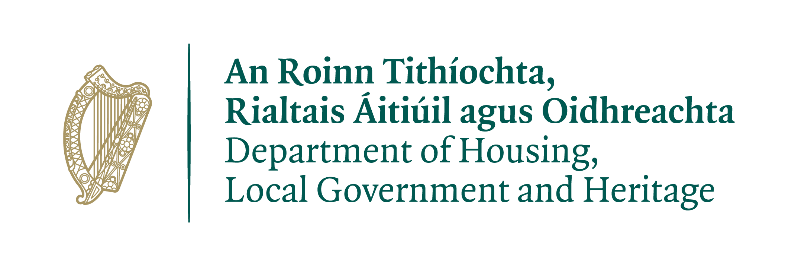                         ALL DETAILS TO BE FILLED IN FULL, IN BLOCK CAPITAL LETTERSPurpose of licence: Species Name: (Common & Scientific) Area(s) in which applicant will operate: (e.g. county & townland)     (map(s) may be requested)State qualifications/experience in this field of activity: State any other supporting licence/permit(s): (include photocopy with application)Organisation to which applicant is affiliated:Period for which licence is required: (include start/end date:)  Number of previous licence (if any) and date of expiry:                 Note: That insufficient information will lead to a delay in issuing your licenceLicense application under the Wildlife Act 1976 to 2018PRIVACY STATEMENTPlease note that under Data Protection legislation Department staff may only discuss licence applications with the applicant, and not a third party. See Privacy Statement at www.npws.ie/licences